Record your observations.Watch your video from Part 3. Record specific evidence of the supporting practices.Use the table below to record your notes.Describe your observation.Check to see if your video meets the checklist criteria. Use the recording system below: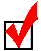 Yes, I observed this in my video Not sure, I think I may have observed this, but maybe not completely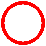  No, I did not observe this in my video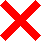 Did you meet the checklist criteria for eliciting frequent responses?Did you meet the checklist criteria for providing feedback?Did you meet the checklist criteria for maintaining a brisk pace?Evaluate your lesson.On the scale below, how confident are you with eliciting frequent responses?On the scale below, how confident are you with providing feedback?On the scale below, how confident are you with maintaining a brisk pace?Write down 1-3 goals for yourself regarding the supporting practices.Goal 1:Goal 2:Goal 3:TimeObservationExplanationExcellent!I met all checklist criteria. I think I have a clear understanding of this.Alright.I met some checklist criteria, but I still need more practice.I need more practice.I did not meet any, or very few, checklist criteria. I find this to be challenging and need more practice.Excellent!I met all checklist criteria. I think I have a clear understanding of this.Alright.I met some checklist criteria, but I still need more practice.I need more practice.I did not meet any, or very few, checklist criteria. I find this to be challenging and need more practice.Excellent!I met all checklist criteria. I think I have a clear understanding of this.Alright.I met some checklist criteria, but I still need more practice.I need more practice.I did not meet any, or very few, checklist criteria. I find this to be challenging and need more practice.